Предмет:  технологияКласс: 3 класс 8 видаВид урока: работа с пластилиномТема урока: «Сказочная птица».Цель урока: изготовление аппликации из пластилина «Сказочная птица»Задачи урока:Дидактические: формировать умение следовать пользоваться инструкционными картами, формировать знания о  технологии и приёмах  выполнения аппликации с пластилином; расширение кругозора учащихся;Коррекционно-развивающие: развивать пространственное воображение; развивать творческого воображения, фантазии, чувства вкуса при создании композиции; корригировать мелкую моторику. Воспитательные: воспитывать аккуратность, внимательность,  самостоятельности в ходе выполнения работы. Оборудование учителя: презентация, педагогический образец, шаблоны птицы, различные материалы (бусины, нити, бисер, пуговицы и т.д).Оборудование учащихся: цветной картон, пластилин, карандаш, ластик. различные материалы (бусины, нити, бисер, пуговицы и т.д).Структура урока:Организация урока  (2 мин)ПриветствиеПроверка готовности Изложение нового материала  (5 мин)Вводная беседаФизминутка ИнструктажПрактическая работа  (30 мин)Анализ и оценка выполненной работы  (3 мин)Ход урока.Организация урока.- Здравствуйте, ребята. - Проверьте на ваших рабочих местах: картон, карандаш, ластик, пластилин.Изложение нового материала.ЗагадкаУ них есть крылья, голова,
Две лапки, клюв и перья.
Все появляются с яйца.
Слышны их песенки с деревьев. (птицы)- Ребята, а какие птицы бывают?(А бывают сказочные птицы?)Давайте подробнее поговорим о сказочных птицах. Каких сказочных птиц вы знаете? (Жар-птица в русских народных сказках и в сказке П. Ершова “Конек-Горбунок”. Сказочные Гуси-лебеди из русских сказок. Говорящий ворон из сказки Г.Х. Андерсена “Снежная королева”. “Сказка о золотом петушке” А.С. Пушкина и др.)- А теперь посмотрим как разные художники изображают птиц?(Показ иллюстрации) “Люди очень давно стали изображать птиц. Образы птиц есть в сказках и мифах разных народов. Есть птицы добрые, которые помогают людям. Есть птицы, которые предсказывают будущее (Гамаюн-птица вещая в русских сказках и былинах). Есть птицы, которые могут превращаться в людей. Есть злые птицы – Гарпии. Есть волшебная птица Феникс, которой поклонялись в Аравии и Египте. Много волшебных птиц придумали художники в Китае и в странах Востока”. (Иллюстрации)- Просмотрев множество необычных, волшебных птиц, скажите, в чем отличие сказочной птицы от обычной? (украшение, цвет, форма птицы, размер- А какие сходства вы увидели? (крылья, клюв, хвост, лапки, туловище)Мы с вами поговорили о сказочных птицах и посмотрели, как художники  изображали сказочных птиц. - Обратите внимание на использование различных техник при выполнении аппликации. Рассмотрим техники работы с пластилином:Отпечатки различными предметами на пластилиновой основе;Выкладывание рисунка жгутиками, налепные  украшения, спиральная техника из жгутов;Лепка вытягиванием;Пластилиновыми мазками, пластилиновой лентой, с помощью одноразового шприца без иголки разогретым в теплой воде пластилином;Процарапывание, многослойное процарапывание;Примазывание на основу, обратная, лепка из маленьких шариков;(Иллюстрации)А теперь мы создадим аппликацию из пластилина  на тему «Сказочная птица».- Оценивать я вас буду по следующим критериям:1. Компоновка – расположение на картоне 2. Оригинальность3. Умение работать с пластилином4. Аккуратность 5. Завершенность работы.Физминутка Инструктаж     1.  Разметка.Для начала необходимо обдумать, как будет выглядеть ваша сказочная птица. И подумать какого цвета пластилин вы будете использовать.2.  Обработка.Обведите шаблон обычной птицы. И подумайте, что вы добавите, чтобы она стала сказочной. Сборка.Можно начинать работать пластилином. ОтделкаЗатем дополните вашу птицу различными украшениями, чтобы она действительно была сказочная и волшебная.4.Анализ и оценка выполненной работыИтак, давайте подведем итоги нашей работы.  Пригласим ребят показать своих сказочных птиц (5-6 человек)(оценивание работ по критериям) Удалось ли вам передать сказочный образ? Ребята, а для чего мы выполнили такую работу?Как можно использовать её? Спасибо за урок!!!Коррекционная направленность обучения на уроках ручного труда предполагает: 
максимальное использование интеллектуальных, физических и эмоциональных возможностей в работе по коррекции недостатков в развитии школьников; взаимосвязь трудовой деятельности с другими видами деятельности (игрой, рисованием, развитием речи); неоднократное повторение и закрепление полученных знаний, умений и навыков на разном по содержанию учебном материале; замедленность обучения; подача учебного материала малыми порциями; максимально развёрнутая  форма  сложных понятий, умственных и практических действий; предверение изучения нового материала пропедевтикой; руководство над действиями школьников вплоть до совместного выполнения их учителем и учеником; подбор и систематизацию практических заданий разного содержания, которые имеют общие черты и сходные приёмы обработки поделочных материалов; подбор доступных для работы поделочных материалов. 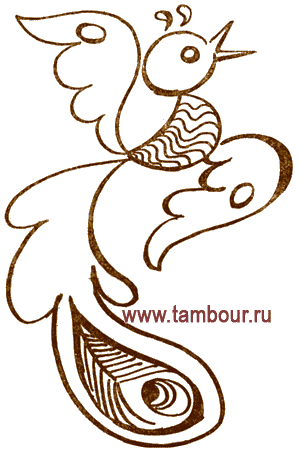 